Instructions to Form SCC544 - Articles of Incorporation of a Virginia Professional Stock Corporation Specific InstructionsArticle I NameThe corporation must use one of these designations in its name: Or, in place of one of the above designations, may useat the end of its name. The proposed name must be distinguishable from other entity names on record with the Commission. To check the availability of a name, visit https://cis.scc.virginia.gov, or contact the Clerk’s Office.Article II Professional ServicesThe corporation must be organized to provide a professional service, some of which can be combined.The following professional services can be combined: Architect, professional engineer, land surveyor, certified landscape architect, and certified interior designer.The following professional services can be combined:   Practitioner of the healing arts, nurse practitioner, optometrist, physical therapist, physical therapist assistant, practitioner of the behavioral science professions, audiologist, speech pathologist, and clinical nurse specialist.The following professional services cannot be combined: Dentist, pharmacist, veterinarian, attorney, public accountant, certified public accountant, and insurance consultant.Article III SharesState the total number of shares the corporation can issue. If there is more than one class or series of shares, state the following for each class or series: number of authorized shares, a distinguishing designation (e.g., common, preferred, etc.), and the preferences, rights, and limitations. Article IV Registered AgentThe registered agent’s sole duty is to receive legal documents and notices on behalf of the corporation. The corporation may not serve as its own registered agent. The registered agent must be an individual or entity that meets one of the qualifications listed. Check the applicable box.Article V Registered OfficeThe registered office location must be identical to the registered agent’s business office.  Only use a rural route and box number if the registered office’s location has no street address.  Only use a post office box if (i) there is no street address or rural route and box number, or (ii) the town/city has a population of 2,000 or less.  Provide the name of the county or independent city where the registered office is physically located. Article VI Principal OfficeThe principal office is the location of the corporation’s principal executive offices. The corporation must make available certain corporate records at the principal office. Only use a rural route and box number if the principal office has no street address. A post office box is not allowed.Article VII Number of DirectorsThe articles must state the number of directors who will be on the corporation's first board of directors. Article VIII Initial DirectorsA corporation can have directors immediately upon formation only if the articles name them. If the registered agent's qualification is initial director, then include all the initial directors and their addresses. Signature(s)One or more incorporators must sign the articles. All incorporators must be licensed or authorized to provide the listed professional services, and at least one incorporator must be authorized to do so in Virginia. Include the signature and printed name of each person who signs. Providing an entity phone number or email address allows for quicker communication if there is an issue with the filing.   Important InformationThis form contains the minimum Virginia requirements for articles of incorporation. If the articles will need to include additional provisions, separately prepare and submit typewritten articles that cover the minimum requirements, using the following guidelines:Forrm SCC544 (Rev. 09/21)      Pursuant to Chapters 7 and 9 of Title 13.1 of the Code of Virginia, the undersigned state(s) as follows:    Article I       The professional corporation’s name:       	       _______________________________________________________________________________________                    _______________________________________________________________________________________Article II      The professional corporation is organized for the sole and specific purpose of rendering the professional                     services of:                                            _______________________________________________________________________________________Article III     The professional corporation is authorized to issue ________________ share(s) of stock.                                                                                                           (number)   Article IV     A. The name of the professional corporation's initial registered agent:                    _______________________________________________________________________________________       	       B. The initial registered agent is: (Mark appropriate box.)           		(1)  an individual who is a resident of Virginia and                  	         an initial director of the professional corporation.                 	         a member of the Virginia State Bar.		                      		OR(2)    a domestic or foreign stock or nonstock corporation, limited liability company, or               registered limited liability partnership authorized to transact business in Virginia.Article V      A. The professional corporation's initial registered office address, including the street and number, if any,                          which is identical to the business office of the initial registered agent, is                    ________________________________________________________________, VA ___________________	                     (number/street)	                                  (city or town)	                                                                (zip)       	       B. The registered office is located in the    county or    city of ___________________________________Article VI    (Optional) The professional corporation’s principal office address, including the street and number (if any), is                    _______________________________________________________________________________________                                           (number/street)                                               (city or town)                                                                        (zip)Article VII    The first board of directors shall have ______________ member(s).                                                                                        (number)Article VIII   The initial directors are:Signature(s)The undersigned INCORPORATOR(s) is (are) duly licensed or legally authorized to render the professional services set forth in Article II, and at least one incorporator is so licensed or legally authorized in .Filing RequirementsFiling RequirementsFiling RequirementsRequired FeesRequired FeesRequired FeesCharter Fee: 1 million or fewer authorized shares - $50 for each 25,000 shares or fraction thereof                         More than 1 million shares - $2,500Charter Fee: 1 million or fewer authorized shares - $50 for each 25,000 shares or fraction thereof                         More than 1 million shares - $2,500Filing Fee: $25.00File Online TodayPaper FilingPaper FilingVisit https://cis.scc.virginia.gov to file articles of incorporation of a Virginia Professional Stock Corporation in real time.Questions?Visit the CIS help page at https://scc.virginia.gov/pages/CIS-Help for how-to guides, answers to frequently asked questions, and helpful videos.Download from https://scc.virginia.gov/pages/Virginia-Stock-Corporations complete, print, and mail or deliver to below address:State Corporation Commission     Courier Delivery AddressClerk’s Office                                     1300 E. Main St, 1st floorP.O. Box 1197                                   Richmond, VA 23219Richmond, VA 23218-1197Download from https://scc.virginia.gov/pages/Virginia-Stock-Corporations complete, print, and mail or deliver to below address:State Corporation Commission     Courier Delivery AddressClerk’s Office                                     1300 E. Main St, 1st floorP.O. Box 1197                                   Richmond, VA 23219Richmond, VA 23218-1197Pay online with a credit card or eCheck. No additional processing fees apply for filing online.Include a check payable to State Corporation Commission.  DO NOT SEND CASH.   Include a check payable to State Corporation Commission.  DO NOT SEND CASH.   CorporationIncorporatedCompany LimitedCorp.Inc.Co.Ltd.PC Professional CorporationP.C. A Professional Corporationuse solid white papersize 8 1/2" x 11"one-sided no visible watermarks or background logosminimum 1.25" top margin and 0.75” all other sides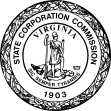 Form SCC544 (Rev. 09/21)State Corporation Commission Articles of Incorporation of a Virginia Professional Stock CorporationNameAddressSignaturePrinted NameDateTel. # (optional)Email Address (optional)Business Tel. # (optional)Business Tel. # (optional)Business Email Address (optional)Business Email Address (optional)Business Email Address (optional)Required Fees: See Instructions for CalculatingRequired Fees: See Instructions for Calculating